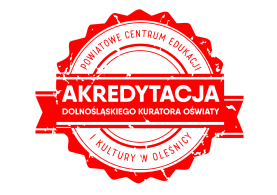 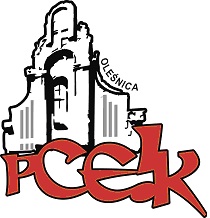 ZAPRASZAMY 
na szkolenie on-lineAdresaci: Dyrektorzy, wicedyrektorzy, zainteresowani nauczycieleOsoba prowadząca: Roman Lorens – specjalista w zakresie  zarządzania oświatą. Autor ponad 100 publikacji 
z zakresu nadzoru pedagogicznego i zarządzania  szkołą. Promotor reformy programowej oświaty MEN oraz ekspert MEN w  projekcie „Wdrożenie podstawy programowej kształcenia ogólnego w poszczególnych typach szkół  ze szczególnym uwzględnieniem II i IV etapu edukacyjnego”.Kilkunastoletnie  doświadczenia trenerskie  jako wykładowca na kursach kwalifikacyjnych dla kierowniczej kadry oświatowej w zakresie zarządzania oraz szkoleniach dla dyrektorów i nauczycieli.Akredytowany Ekspert  ©KFE & Akredytowany Trener Instytutu Konsultantów Europejskich.  Wieloletni dyrektor liceum ogólnokształcącego.Termin szkolenia: Termin zostanie ustalony po zebraniu grupyCzas trwania: 4 godziny dydaktyczneMiejsce spotkania: Spotkanie na platformie Teams (uczestnik otrzyma dostęp do spotkania po wysłaniu zgłoszenia udziału na adres e-mail: sekretariat@pceik.pl )Cele główne: Podczas szkolenie uczestnicy zapoznają się z przykładowymi rozwiązaniami dotyczącymi zajęć z wykorzystaniem metod i technik kształcenia na odległość. Szkolenie pomoże w sposób sprawny, zgodny z przepisami prawa zaplanować zadania związane z zajęcia z wykorzystaniem metod i technik kształcenia na odległość.Zagadnienia:1. Prawne aspekty kształcenia na odległość 2. Podstawy edukacji zdalnej.3. Ocenianie w kształceniu na odległość.4. Modele nauczania w kształceniu na odległość.5. Metodyka kształcenia na odległość6. Ochrona danych osobowych uczniów i nauczycieli7. Ochrona prawa autorskiego w kształceniu zdalnym8. Zapobieganie cyberprzemocy w szkole.verteZgłoszenie na szkolenie następuje poprzez wypełnienie formularza (załączonego do zaproszenia) i przesłanie go pocztą mailową do PCEiK. Odpłatność:● nauczyciele z placówek oświatowych prowadzonych przez Miasta i Gminy, które podpisały z PCEiK porozumienie dotyczące doskonalenia zawodowego nauczycieli na 2020 rok oraz z placówek prowadzonych przez Starostwo Powiatowe w Oleśnicy – 40 zł●  nauczyciele z placówek oświatowych prowadzonych przez Miasta i Gminy, które nie podpisały z PCEiK porozumienia dotyczącego doskonalenia zawodowego nauczycieli na 2020 rok, nauczyciele z placówek niepublicznych  – 120 złWpłaty na konto bankowe Numer konta: 26 9584 0008 2001 0011 4736 0005Rezygnacja z udziału w formie doskonalenia musi nastąpić w formie pisemnej (np. e-mail), najpóźniej na 3 dni robocze przed rozpoczęciem szkolenia. Rezygnacja w terminie późniejszym wiąże się z koniecznością pokrycia kosztów organizacyjnych w wysokości 50%. Nieobecność na szkoleniu nie zwalnia z dokonania opłaty.